COLEGIO EMILIA RIQUELME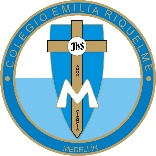 ÁREA DE HUMANIDADES, LENGUA CASTELLANADOCENTE: MARIA ISABEL MAZO ARANGOGUÍAS DE APRENDIZAJE EN CASA. SEMANA DEL 16 AL 19 DE JUNIO DE 2020PARA TENER EN CUENTA…Recuerda que cada día al iniciar el encuentro, realizaré un saludo por WhatsApp para dar la agenda (que es la misma que está en este taller) y las indicaciones necesarias para continuar. Recuerda en lo posible realizar tus actividades directamente en el libro o en el cuaderno para hacer uso de esta inversión que hicieron nuestros padres. Si por alguna razón no puedes comunicarte en el momento del encuentro, puedes preguntar tus dudas a través del WhatsApp o al correo más adelante.Recuerda que el horario de actividades académicas es de 7 a 2:30, de lunes a viernes. Después de ese horario deberás esperar hasta que tenga disponibilidad de tiempo para solucionar las inquietudes.“Si crees que puedes, tienes razón. Si crees que no puedes, también tienes razón” Henry Ford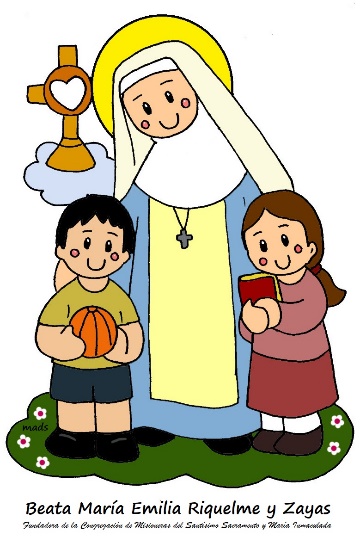 FECHA: MARTES 16 DE JUNIO (1ra hora: 7-8 a.m.)TEMA:  BIMESTRAL DE SOCIALESDESARROLLO:Estaré en el grado once acompañándolas en la presentación del bimestral del área de ciencias sociales.FECHA: MIÉRCOLES 27 DE MAYO (5ta hora: 12-1 p.m.)El encuentro del día de hoy es sincrónico (asistido por videoconferencia)TEMA: ACTIVIDAD TRANSVERSAL AL PROYECTO DE ARTES ESCÉNICASDESARROLLO: Saludo por WhatsAppInvitación a la videoconferenciaLectura, explicación y actividad de las páginas 191, 192, 193 y 194Explicación de la actividad práctica (fecha de entrega 3 de julio)FECHA: JUEVES 28 DE MAYO (1ra hora: 7-8 a.m.)TEMA: BIMESTRAL DE MATEMÁTICASDESARROLLO:Estaré en el grado once acompañándolas en la presentación del bimestral del área de matemáticas.FECHA: VIERNES 29 DE MAYO (2da hora: 8-9 a.m.)Hoy nuestra clase es asincrónica (Classroom)TEMA: ACTIVIDAD PRÁCTICA DE LA SEMANADESARROLLO:Saludo por WhatsAppSe publicará en Classroom la actividad práctica de la semana.Recomendación de la semana: Las invito para que esta semana, saquen un ratico y vean “CONFERENCIA ACTÍVATE - El extra que necesita el ordinario para ser EXTRAORDINARIO” de Nicolás Mejía. Compartan el enlace con padres y familiares. https://www.youtube.com/watch?v=7Qnh4i71K9M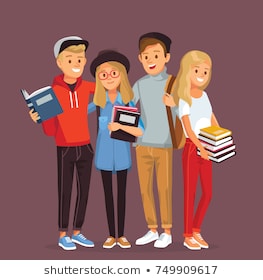 